Robert R. Ambler Jr. is a go-to litigator that clients want on their team when faced with complex and high-stakes business litigation. With nearly 30 years of experience fighting claims of business fraud and other commercial disputes, he is sought after for being inventive, tenacious, and candid.Lending institutions, financial service providers, and insurance companies choose Bob to defend them in individual and class action litigation regarding consumer finance laws, financial products, and sales practices. He also represents directors and officers, accountants, broker-dealers, issuers, and shareholders in cases involving all aspects of the state and federal securities and corporate governance laws, including corporate control contests and internal investigations.Additionally, Bob has been lead counsel defending scores of directors and officers in lawsuits brought by shareholders and government entities.Representative Experience Any result the lawyer or law firm may have achieved on behalf of clients in other matters does not necessarily indicate similar results can be obtained for other clients.Argued to the Georgia Supreme Court in a case establishing no state law cause of action against a bank for data privacy breaches.Obtained dismissal of class actions against a well-known mortgage lender. counsel in case first establishing business judgment rule by Georgia Supreme Court.Defended a national securities broker-dealer in an eight-week mass arbitration with the result that the broker-dealer was not liable for the Ponzi scheme of its registered representative.Counsel to the Special Litigation Committee of NYSE company.Professional & Civic Engagement Georgia Bar AssociationLawyers Foundation of Georgia, FellowThought Leadership “Georgia Civil Procedure Forms”, LEXIS Law Publishing, 2017“Georgia Pretrial Practice Guide”, LEXIS Law Publishing, 2017“The Class Action Fairness Act of 2005”, Southeast Tech Wire, 2005“Defeating or Limiting the Securities Class Action,” Securities News, 1992“Postponing the Delaware Corporation’s Annual Meeting,” 38 Emory Law Journal 209, 1989Honors & Awards Chambers USA Ranked Lawyer, Litigation: Securities, Georgia, 2022 – Present Recognized in The Best Lawyers in America (BL Rankings), Commercial Litigation, Litigation – Securities, 2015 – PresentSuper Lawyers Honoree, Georgia, Georgia Super Lawyers magazine (Thomson Reuters), 2009 – 2020Education J.D., Emory University School of Law, 1989First Honor GraduateManaging Editor, Emory Law JournalOrder of the CoifCharles Watkins ScholarshipM.B.A., Georgia State University, 1986B.A., The College of William and Mary, 1982Admitted to Practice All Georgia State CourtsU.S. District Courts for the Middle, Northern and Southern Districts of GeorgiaU.S. Court of Appeals for the Eleventh CircuitDistrict of Columbia Circuit Court of AppealsUnited States Supreme CourtRelated Services & Sectors ServicesDispute Resolution and Litigation; Regulatory; Appellate Litigation; Class Action Litigation; Consumer Finance Disputes and Litigation; Shareholder, Securities and Derivatives Litigation; Banking and Finance; Finance: Banking, Restructuring, Insolvency; Bankruptcy, Restructuring, and Creditors’ Rights; White-Collar Defense, Investigations, and Regulatory Enforcement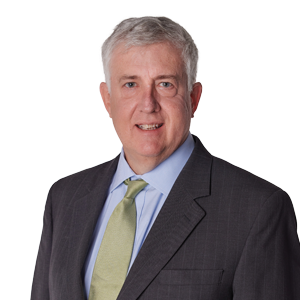 Robert R. Ambler, Jr.PartnerAtlanta, GA, USt: 	404.879.2424e: 	robert.ambler@wbd-us.com